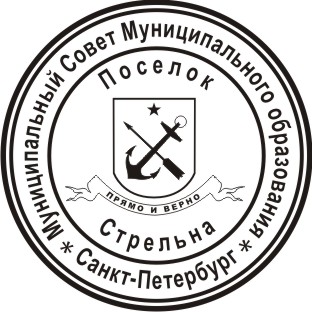 МЕСТНАЯ АДМИНИСТРАЦИЯМУНИЦИПАЛЬНОГО ОБРАЗОВАНИЯ ПОСЕЛОК СТРЕЛЬНАПОСТАНОВЛЕНИЕОб использовании форм документов, применяемых в случае предоставления разрешения на ипотеку (залог) жилых помещений, права на которые имеют или будут иметь несовершеннолетние В соответствии с Федеральным законом РФ "Об ипотеке (залоге недвижимости)", Законом Санкт-Петербурга "О развитии ипотечного жилищного кредитования в Санкт-Петербурге", распоряжения губернатора Санкт-Петербурга от 28.12.1999 N 1393-р "О мерах по обеспечению прав несовершеннолетних при ипотечном кредитовании жителей Санкт-Петербурга", на основании Распоряжения Комитета по делам семьи, детства и молодежи Администрации Санкт-Петербурга от 03.03.2000 N 1-р "Об утверждении Методических рекомендаций"1. Утвердить формы документов Местной администрации Муниципального образования поселок Стрельна, применяемые в случае предоставления разрешения на ипотеку (залог) жилых помещений, права на которые имеют или будут иметь несовершеннолетние, согласно приложению к настоящему распоряжению.2. Органам опеки и попечительства Местной администрации Муниципального образования поселок Стрельна использовать в работе примерный порядок предоставления разрешения на ипотеку (залог) жилого помещения, право на которое имеют или будут иметь несовершеннолетние, утвержденный распоряжением губернатора Санкт-Петербурга от 28.12.99 N 1393-р, и методические рекомендации, утвержденные Распоряжением Комитета по делам семьи, детства и молодежи Администрации Санкт-Петербурга от 03.03.2000 N 1-р.3. Настоящее постановление вступает в силу с момента его официального опубликования (обнародования).4. Контроль за исполнением настоящего постановления оставляю за собой.Глава местной администрации 							И.А. КлимачеваПриложение № 1 к Постановлению  МА МО пос. Стрельна от 16.11.2020  № 106МЕСТНАЯ АДМИНИСТРАЦИЯМУНИЦИПАЛЬНОГО ОБРАЗОВАНИЯ ПОСЕЛОК СТРЕЛЬНАПОСТАНОВЛЕНИЕО выдаче разрешения на ипотеку (залог) жилого помещения     1. Рассмотрев заявление от "___ " ___________ года граждан__________________________________________________________________________________________________________________                                                             (Ф.И.О.* заявителей)проживающих по адресу: ____________________________________________________________________________________, о выдаче разрешения    на  ипотеку  (залог)    жилого   помещения, расположенного по адресу:________________________________________________________________________________________________________________________________________________________________________,приобретаемого на кредитные средства, право_________________________________________________________________________________________________________________________________                                             (пользования/долю в праве собственности)на которое будет иметь несовершеннолетний гр._______________________________________________________________________________________________________________________________                                                        (Ф.И.О.* несовершеннолетнего) ________________________________ года рождения  и действуя в соответствии со ст. 37, 292 ГК РФ,  разрешить передачу в ипотеку (залог) жилого помещения,  расположенного по адресу:______________________________________________________________________________________________________________________________________                                                          (особые условия, если есть)____________________________________________________________________________________ 2. Обязать законных представителей __________________________________________________________________________________________________________________предоставить в орган опеки и попечительства документы, подтверждающие право несовершеннолетнего на жилое помещение, переданное в ипотеку (залог).*Указывается отчество при его наличии Глава местной администрации ____________/_________________/ Приложение № 2 к Постановлению  МА МО пос. Стрельна от 16.11.2020  № 106МЕСТНАЯ АДМИНИСТРАЦИЯМУНИЦИПАЛЬНОГО ОБРАЗОВАНИЯ ПОСЕЛОК СТРЕЛЬНАПОСТАНОВЛЕНИЕО выдаче разрешения на ипотеку (залог) жилого помещения1. Рассмотрев заявление от "____ " _______ года граждан________________________________________________________________________________________________________________________,                                                              (Ф.И.О.*заявителей) проживающих по адресу: __________________________________________________________________________________________________________________________________________________,о выдаче разрешения на ипотеку (залог) жилого помещения, расположенного по адресу:____________________________________________________________________________________________, приобретаемого на кредитные средства, право на которое будет иметь____________________________________________________________________________________________________________                                                (пользования/долю в праве собственности) несовершеннолетний гр.__________________________________________________________________________________________________________________________________________________                                                          (Ф.И.О.*несовершеннолетнего)__________________________________________________ года рождения,и о выдаче_______________________________________________________________________________________________________________________________________________________________                        (от имени (о даче согласия на самостоятельную выдачу несовершеннолетним) ____________________________________________________________________________________                                                        (Ф.И.О.* несовершеннолетнего)нотариально удостоверенного обязательства освободить передаваемое в ипотеку (залог) жилое помещение, расположенное по адресу:_______________________________________________________________________________________________________________________________________, в случае обращения взыскания и его  реализации  в  соответствии  с договором ипотеки,  действуя в соответствии со ст.  37, 292 ГК РФ, разрешить   передачу   в   ипотеку   (залог)   жилого помещения, расположенного по адресу:______________________________________________________________________________________________________________________________________,а также выдачу гражданами ____________________________________________________________                                                                                 (Ф.И.О.* заявителей)от    имени    (дачу согласия    на   самостоятельную       выдачу несовершеннолетним)         несовершеннолетнего                ____________________________________________________________________________________,                                                   (Ф.И.О.* несовершеннолетнего, г.р.)нотариально   удостоверенного   обязательства   освободить   жилое помещение, расположенное по адресу:__________________________________________________________________________________________________________________________________________________________________,в  случае  обращения взыскания  и его реализации в соответствии  с договором ипотеки_____________________________________________________________________________________                                                       (особые условия, если есть)_____________________________________________________________________________________                                                       (особые условия, если есть)2. Обязать законных представителей ___________________________________________________________________________предоставить в орган опеки и попечительства документы, подтверждающие право несовершеннолетнего на жилое помещение, переданное в ипотеку (залог).*Указывается отчество при его наличии  Глава местной администрации ____________/_________________/Приложение № 3 к Постановлению МА МО пос. Стрельнаот 16.11.2020 № 106 В Местную администрацию Муниципального образования пос. Стрельна Фамилия____________________________________ Имя________________________________________ Отчество (при наличии)_______________________________ Адрес места жительства (пребывания): индекс____ ___________________________________________ тел.________________________________________ Документ, удостоверяющий личность___________ №_________________________________________ выдан______________________________________ ____________________________________________ _____________________________________________ В Местную администрацию Муниципального образования пос. Стрельна Фамилия_____________________________________ Имя_________________________________________ Отчество (при наличии)______________________________________ Адрес места жительства (пребывания): индекс_____ _____________________________________________ тел.__________________________________________ Документ, удостоверяющий личность____________ №___________________________________________ выдан________________________________________ ____________________________________________ _____________________________________________З А Я В Л Е Н И ЕПросим выдать разрешение на ипотеку (залог) жилого помещения (квартиры), приобретаемого на кредитные средства ________________________________________________________________________________расположенного по адресу: ________________________________________________________________________________________________________________________________________________________________________________________________________________________________________________________________на которое несовершеннолетний_______________________________________________________________________________________(фамилия, имя, отчество, дата рождения)________________________________________________________________________________________________________________________будет иметь право _____________________________________________________________________(долю в праве собственности/право пользования)и на выдачу ____________________________________________________________________________от имени (дачу согласия на самостоятельную выдачу)несовершеннолетнего  ____________________________________________________________________(Ф.И.О. несовершеннолетнего)________________________________________________________________________________________________________________________нотариально удостоверенного обязательства освободить передаваемое в ипотеку (залог) жилое помещение (квартиру) в случае обращения на него взыскания и его реализации.В настоящее время несовершеннолетний_____ проживает и состоит на регистрационном учете по месту жительства в жилом помещении, расположенном по адресу:__________________________________________________________________________________________________________________________________________________________(индекс, адрес)_____________________________________________________________________________________считаем, что в результате ипотеки жилого помещения, расположенного по адресу:__________________________________________________________________________________________________________________________________________________________права и законные интересы несовершеннолетнего________________________________________________________________________________________________________________________ущемлены не будут.Несовершеннолетний *: _________________________________________________________(фамилия, имя, отчество (при наличии)Дата «______» ____________20____г. Подпись________________________*В случае, когда несовершеннолетнему от 14 до 18 летСогласно ст.64 СК РФ (защита прав и интересов детей возлагается на их родителей) несем ответственность за данную сделку, считаем, что права нашего ребенка (детей) не нарушаются. Родительских прав не лишалисьК заявлению прикладываю копии документов:________________________________________________________________________________________________________________________________________________________________________________________________________________________________________________________________________________________________________________________________________________________________________________________________________________________________________________________Об ответственности за достоверность и полноту представленных в соответствии с действующим законодательством сведений и обязательстве извещать орган местного самоуправления обо всех их изменениях в течение 5 дней с момента их наступления предупрежден ____.Выражаю (ем) согласие на обработку и использование персональных данных, содержащихся в настоящем заявлении и в представленных мною документах.Родители:Мать__________________________________________________________________________(фамилия, имя, отчество (при наличии)Дата «______» ____________20____г. Подпись________________________Отец____________________________________________________________________________(фамилия, имя, отчество (при наличии)Дата «______» ____________20____г. Подпись________________________16.11. 2020 поселок Стрельна№ 106_______	поселок Стрельна№ __________	поселок Стрельна№ ___